Управляющая компания  ООО «Жилкомсервис №2 Калининского района»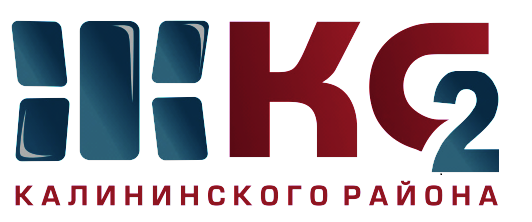 Выполнение работ по благоустройству по ООО ЖКС №2 Калининского районаВыполнение работ по благоустройству по ООО ЖКС №2 Калининского районаВыполнение работ по благоустройству по ООО ЖКС №2 Калининского районаВыполнение работ по благоустройству по ООО ЖКС №2 Калининского районаВыполнение работ по благоустройству по ООО ЖКС №2 Калининского районаВыполнение работ по благоустройству по ООО ЖКС №2 Калининского районаВыполнение работ по благоустройству по ООО ЖКС №2 Калининского районаВыполнение работ по благоустройству по ООО ЖКС №2 Калининского районаВыполнение работ по благоустройству по ООО ЖКС №2 Калининского районаВыполнение работ по благоустройству по ООО ЖКС №2 Калининского районаза период с 01.10.2017 по 31.10.2017за период с 01.10.2017 по 31.10.2017за период с 01.10.2017 по 31.10.2017за период с 01.10.2017 по 31.10.2017за период с 01.10.2017 по 31.10.2017за период с 01.10.2017 по 31.10.2017за период с 01.10.2017 по 31.10.2017за период с 01.10.2017 по 31.10.2017за период с 01.10.2017 по 31.10.2017за период с 01.10.2017 по 31.10.2017Адреса, где проводятся работы по благоустройствуАдреса, где проводятся работы по благоустройствуАдреса, где проводятся работы по благоустройствуАдреса, где проводятся работы по благоустройствуАдреса, где проводятся работы по благоустройствуАдреса, где проводятся работы по благоустройствуАдреса, где проводятся работы по благоустройствуАдреса, где проводятся работы по благоустройствуАдреса, где проводятся работы по благоустройствуАдреса, где проводятся работы по благоустройствуустановка газонных огражденийремонт, окраска газонных огражденийремонт асфальтового                 покрытия МКДремонт контейнерных площадокдемонтаж ж/б плит, снос гаражейзавоз песчано-соляной смеси для ручной посыпки        (в ящики)снос деревьев угроз (сухостой),               подрезка веток (с вышки)подсыпкка газонов плодородным грунтом (привоз земли)установка или ремонт элементов благоустройства (урны, полусферы, скамейки)Управляющая компания, ответственная за выполнении работ12345678910ул.Ак.Байкова д.5, корп.2        -30 п.м.,        Гжатская д.22 - 102 п .м,          пр.Науки 15/1 - 28 п.м.С.Ковалевской д.4,  Гражданский пр. д.66/2, ул.Вавиловых д.15/3Обручевых д.8 - подходы 1, 5 пар.- 3 п.м, Гражданский пр. д.4 - отмостка - 3 п.м.,Северный пр. д.61/1-подход - 8 кв.м,              д.73/4 -отмостка - 3 кв.м                   Науки д.45/2 - подход  - 2 кв.м, ул.Бутлерова д.24 - ремонт набивного покрытия пеш.дорожки-15 кв.мул.Верности 10/1-заглубленного типа-демонтаж,        пр.Науки д.14, корп.1- окраскаДемонтаж ж/б плит: Гражданский 43,корп.1, Вавиловых д.9/6, д.8/3,  Тихорецкий д.9/4, д.25/1 Демонтаж гаражей - 20 шт.      Гжатская д.22, Гражданский д.85/1, д.88/2, Северный пр. д.73/3, 63/4, Светлановский пр. д.46/1, д.40/2завоз песчано-соляной смеси для ручной посыпки в ящики - 20 куб.м Науки д. д.14/6, д.45/2, Тихорецкий пр. д.9/4,    д.13- д.15                                     Северный пр. д. д.75/2, Гражданский пр. д.15/2, д.15/4,   д.75/1, д.92/1-92/2, д.78, д.77, д.90/1, д.82/1, д.82/2, д.79/1,  д.4, д.80/1, Тихорецкий пр. д. 9/4, Вавиловых д.9/1, Светлановский д.73, С.Ковалевской д.8/2Вавиловых д.8/1 -ЗОПУстановка урн - 117 шт.: Гражданский пр. д.15/1,15/2,15/3,15/4,17, 19/2,19/3,21/1,21/2,25/1,25/2,29,31/1,31/2,31/3,31/4,73,75/1,79/1,79/2, С.Ковалевской д.14/4,16/3, Бутлерова д.24,26,28,30,32, Верности д.3,11,13.         Установка полусфер -    10 шт. :           Светлановский д.77,75 Гражданский пр. д.84                      Установка скамеек - 2 шт.пр.Непокоренных д.13/3Начальник ОССиБ Закирзянова Ф.М.